INTERNATIONAL POLICE ASSOCIATION (IPA) 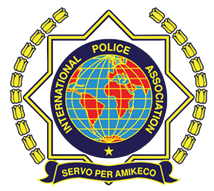 « RUSSIAN SECTION IPA» (Registered Ministry of Justice of the Russian Federation, OGRN 1087799001993)Russia, 190005, St. Petersburg, ul. 7th Krasnoarmeyskaya, 26, lit.БT / f 8 (812) 6900505, +7 911-914-05-05www.rusipa.org	E-mail: kultura.spb.ipa.2015@mail.ruINVITATION25th Anniversary Celebration (Friendship week)IPA Russian Section, St-Petersburg, RussiaDear IPA Friends,	It’s a great honour for us to invite IPA members to participate in a cultural event – “Neva’s Week of Friendship”, Saint-Petersburg, devoted to the celebration of the 25th anniversary of Russian IPA section. Children of IPA members, aged above 18, are invited on special discount basis.	You’ll be our wished guests during all the days of your staying in Saint-Petersburg. We are waiting for your registration forms and your passport copies till July, 20, 2017, to have enough time for organizing your visa support. 	Payments for participation in “Neva’s Week of Friendship” are requested to be done till July, 25, 2017 for the enclosed bank account.	In case you participate in Jubilee Conference of IPA for the period of September 07-10, 2017, please, note in participant’s registration form the dates for required visa as the period of September 07 – 15, 2017.  Type of visa is tourism. You’ll receive hotel’s voucher in the nearest time. (Central Moscow office of Russian IPA section is responsible for it).	Participants of the cultural event “Neva’s Friendship Week” need to put in participant’s registration form the following dates for visa’s period required– September, 10-15, 2017. Type of visa is tourism. You’ll receive hotel’s voucher in the nearest time. (Saint-Petersburg’s Regional Russian section of IPA, Cultural Department is responsible for it.) 	All the participants of the Jubilee Conference of IPA and “Neva’s Week of Friendship” will be accommodated in “Okhtinskaya” hotel, Saint-Petersburg.		We’ll be glad to meet you in Saint-Petersburg.          All the information, given above, has been agreed with the president of Russian IPA section – Aleksey Gankin.					SERVO PER AMIKECO!Organiser,Travel-Secretary of Russian IPA sectionVice-president of Cultural Department ofSaint-Petersburg’s Regional section of IPA   				    O.V.BirkinaPROGRAM25th Anniversary Celebration (Friendship week)IPA Russian Section, St-Petersburg, Russia10.09.2017 – 15.09.2017						Sunday, 10/09/2017               Arrival of the participants Pick up from the Airport   Hotel accommodation14.00 	Lunch at the hotel15.30	sightseeing tour18.30	dinner19.30 	free time at the hotel00.00 – tour to AURORA, Smolny, Palace Squere Breeding of the bridge						Monday, 11/09/2017  08.00- 09.30 Breakfast at the Hotel “OHTINSKAYA”10.00 - trip to Konstantinovsky Palace                   14.30 – Lunch in Restaurant (national kitchen13.00 -14.00 Lunch15.00 -  Peterhof18.30 – Dinner at the Hotel   						Tuesday, 12.09.2017              07.30-09.00 – Breakfast at the Hotel10.00 – traffic police museum13.00 – Lunch in restaurant Schelkunchik                                                15-00 – 18-00 Hermitage museum18.00 – Dinner at the HotelWEDNESDAY, 13.09.2017 07.30 - 09.00 Breakfast at the Hotel “OHTINSKAYA”10.00 Departure to the Pavlovsk 14.00 – 15.00  Lunch15.00 – 18-00 Puschkin. Alexander garden19.00 –  DINNER at the restaurant in Puschkin town20.30 free time at the hotel    						TURSDAY, 14.09.2017               08.00 - 09.00 -   Breakfast11.00 – 12.00 Peter-Pavels Fortress13.00 – Restourant Schelkunchik14.30 -  Shopping18.00-21.00 Gala Dinner at the Hotel						FRIDAY, 15.09.2017                  07.30 – 09.00 Breakfast                                                      Departure of the participantsРЕГИСТРАЦИОННАЯ ФОРМАREGISTRATION FORMJubilee’s “Neva’s Week of Friendship” for IPA members In Saint-Petersburg, Russia, September 10-15, 2017ФАМИЛИЯ/ SURNAME  __________________________________________________________________________________  ИМЯ/ NAME ____________________________________________________________________________________________ОТЧЕТСВО/ MIDDLE NAME_________________________ Должность МПА/ Position IPA _________________________ДАТА РОЖДЕНИЯ/ DATE OF BIRTH______________________________ПОЛ/ MALE/FEMALE____________________ГРАЖДАНСТВО/ CITIZENSHIP___________________________________________________________________________ НОМЕР ПАСПОРТА/PASSPORT NUMBER_________________________________________________________________ДАТА ВЫДАЧИ/ DATE OF ISSUE_________________________________________________________________________ДАТА ОКОНЧАНИЯ СРОКА ДЕЙСТВИЯ/ EXPIRY DATE____________________________________________________ГОСУДАРСТВО, МЕСТО РОЖДЕНИЯ/ STATE, PLACE OF BIRTH_____________________________________________МЕСТО РАБОТЫ И АДРЕС/ PLACE OF WORK AND ADDRESS ________________________________________________________________________________________________________НАЗВАНИЕ ГОРОДА ПОСЕЩЕНИЯ В РОССИИ/ NAME CITIES OF VISIT IN RUSSIA___________________________№ТЕЛЕФОН/ TELEPHONE NUMBER ______________________________Е-MAIL:  ______________________________ ВИЗА / VISA ВЫДЕЛИТЬ НЕОБХОДИМОСТЬ ПОЛУЧЕНИЯ  ВИЗЫ / UNDERLINE VISA’S NECESSITY  VISA     -   да/ yes                        нет/ no БЛАНК РЕГИСТРАЦИОННОЙ ФОРМЫ ПОДГОТОВЛЕН ДЛЯ ПОЛУЧЕНИЯ ВИЗЫ, ОФОРМЛЕНИЯ ОФИЦИАЛЬНОГО ПРИГЛАШЕНИЯ И ПОЛУЧЕНИЯ ВИЗОВОЙ / REGISTRATION FORM IS  ELABORATED  FOR  OFFICIAL INVITATION PAPER  FOR VISA’S SUPPORT.1. ПРИБЫТИЕ/ARRIVAL:                    Arriving at the Airport "PULKOVO" St. Petersburg. Waiting for your IPA bus.    				           Delivery To  the  hotel  "Okhtinskaya", address:   Bolsheokhtinsky  prospect, 4.*****************************************************************************************ПРИБЫТИЕ/ARRIVAL:1.АРОПОРТ/AIRCRAFT - Russia, St. Petersburg, PulkovoДата/ Date _____________   Время/ Time __________________ Номер рейса/ Flight number  _____________________							*****2.ПОЕЗД № /Train №._________________________________ Вагон/ Coach №._________________________Дата /Date _____________________  Время прибытия /Time of arrival ________________________________________УБЫТИЕ/ DEPARTURE:                                                           АРОПОРТ/AIRCRAFT - Russia, St. Petersburg, PulkovoДата/ Date _____________   Время/ Time __________________Номер рейса/ Flight number __ ___________________						             *****2.ПОЕЗД № /Train №._________________________________ Вагон/ Coach №.________________________________Дата /Date _____________________  Время убытия /Time of arrival ________________________________________Double Room:Children of IPA members after 18 years old - 560 Euro.Members of the IPA - 610 Euro.In a single room:Children of IPA members after 18 years - 610 Euro.Members of the IPA - 660 Euro.Visa Assistance is provided on the e-mail: kultura.spb.ipa.2015@mail.ruPayment Before July 25, 2017!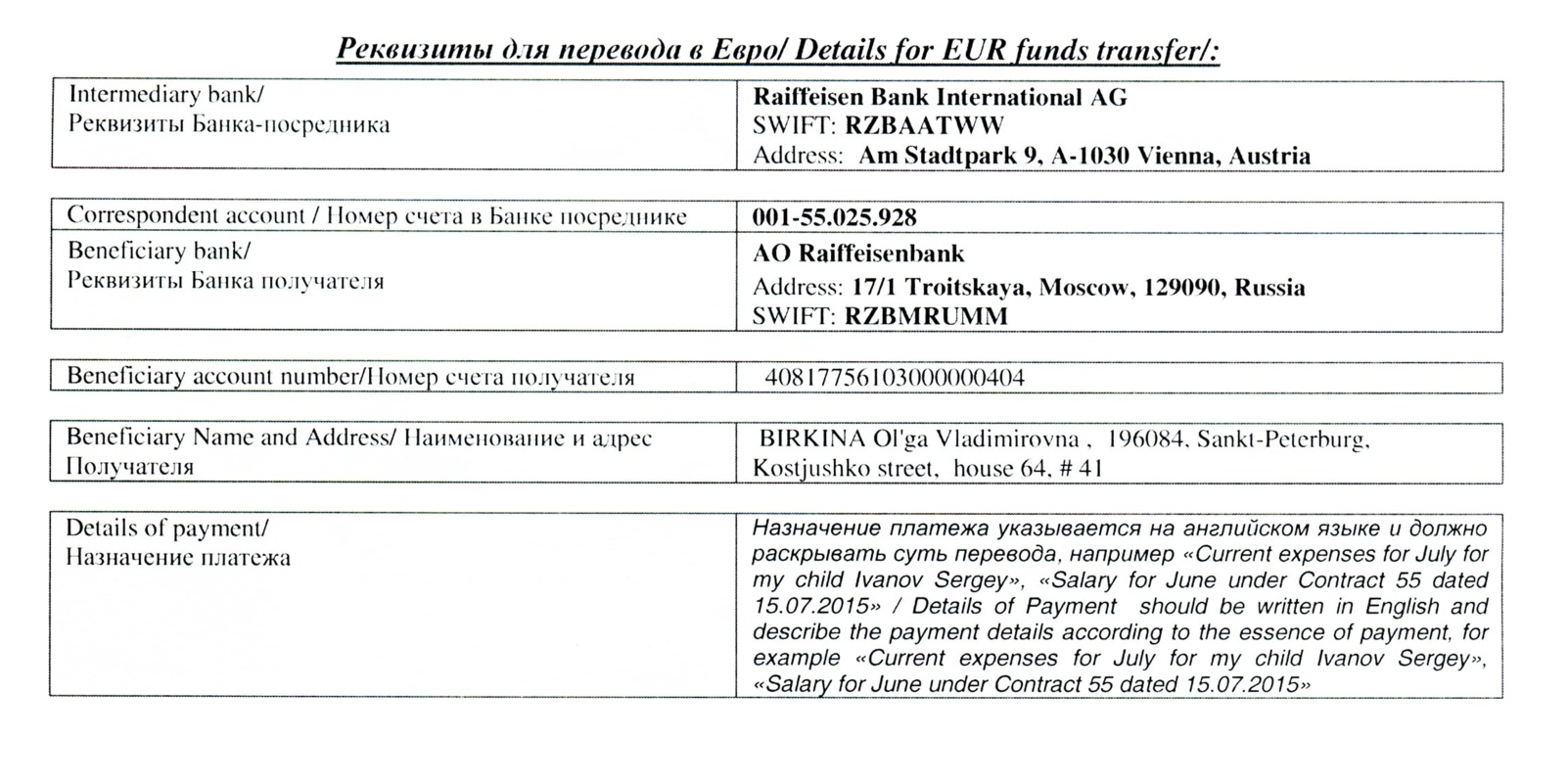 REQUISITES